Foundation Training Job Description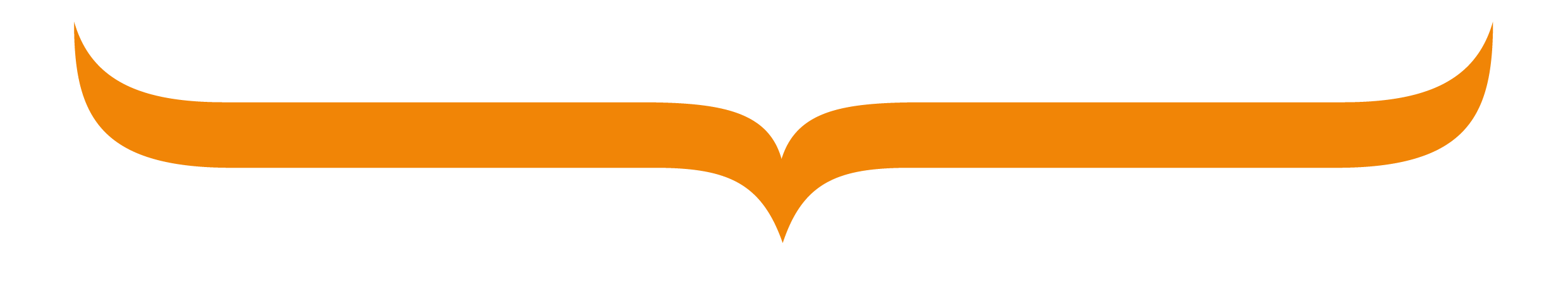 It is important to note that this description is a typical example of your placement and may be subject to change.GradeF2PlacementGenitourinary and HIV MedicineDepartmentGenitourinary Medicine, Sexual Health Medicine and  Infectious Diseases, Castle Hill HospitalThe type of work to expect and learning opportunitiesType of work: Working at FY2 levelOutpatient work in STI and HIV care Inpatient/ward based work in Infectious diseases and HIV care.Learning opportunities and outcomes: At the end of the four month period the FY2 will have increased knowledge base, clinical skills and experience in the following:Confidently carrying out a sexual health consultation including risk assessment for blood borne virus infections and ability to carry out difficult consultationsDiagnosis and management of STI s and HIV infectionUnderstanding of aspects of patient confidentiality and its ethical, legal and public health/safety implicationsDiagnosis and management of common conditions presenting to the Infectious Diseases wardAspects of acute medical care in an inpatient hospital based setting. An exposure to different health care providers in the UK including community and hospital delivered careIn addition, there will be opportunities for the following:Observing consultations to do with other aspects of sexual health care including contraception, community gynaecology, sexual dysfunction, procedures like intrauterine insertions, TOP, vasectomy, etc.  Teaching of medical & nursing undergraduates and Physician AssociatesPresentations at journal clubsQuality improvement/audit projectsJournal submissions of short educational and other articles.Where the placement is basedGenitourinary Medicine, Sexual Health Medical ServiceFloor 4, Wilberforce Health Centre, CHCP CIC, HullInfectious Diseases Service, Castle Hill Hospital, HHT, HullEducational and Clinical Supervisor(s) for the placementWill be allocated when you join the training programme.Main duties of the placementWorking at FY2 level in a community out-patient setting and hospital in-patient and out-patient setting as per above placement information.Typical working pattern in this placementTypical schedule although subject to alterations:EmployerHull University Teaching Hospitals NHS Trust